Elective subject I	3.4.6.1.1. Organization and management in health care3.4.6.1.2. DidacticsA student chooses one subjectElective subject II	3.4.6.2.1 . Nursing in Internal Branches 3.4.6.2.2. Nursing in Surgical Branches3.4.6.2.3. Health promotion3.4.6.2.4. Aspects of the use and distribution of drugs in health institutions3.4.6.2.5. Organization of oncological patients health care3.4.6.2.6. Nursing teaching methodologyA student chooses one subjectIn the choice of subjects from elective groups I and II, the student is obliged to choose the subject under the same ordinal number. In this way, the student closely opts for the practice he will perform professionally, which will be in addition to the diploma                        Vice Dean                                                                                                                                                                        Nedeljka Ivkovic, PhD_________________________________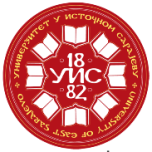 UNIVERSITY OF EAST SARAJEVOUNIVERSITY OF EAST SARAJEVOUNIVERSITY OF EAST SARAJEVOUNIVERSITY OF EAST SARAJEVOUNIVERSITY OF EAST SARAJEVOUNIVERSITY OF EAST SARAJEVOUNIVERSITY OF EAST SARAJEVOUNIVERSITY OF EAST SARAJEVOUNIVERSITY OF EAST SARAJEVOUNIVERSITY OF EAST SARAJEVO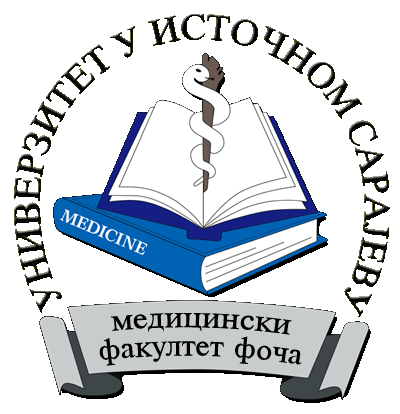 Study programmeNURSINGNURSINGNURSINGNURSINGNURSINGNURSINGNURSINGNURSINGNURSINGI STUDY YEARI STUDY YEARI STUDY YEARI STUDY YEARI STUDY YEARI STUDY YEARI STUDY YEARI STUDY YEARI STUDY YEARI STUDY YEARI STUDY YEARI STUDY YEARI STUDY YEARI STUDY YEARI STUDY YEARI STUDY YEARSUBJECTSSUBJECTSSUBJECTSLectures per weekLectures per weekLectures per weekLectures per weekLectures per yearLectures per yearLectures per yearSSWSSWTotal number of hours per subject     ECTS The requirement for examinationSUBJECTSSUBJECTSSUBJECTSI sem.I sem.II sem.II sem.Lectures per yearLectures per yearLectures per yearPPSSWSSWTotal number of hours per subject     ECTS The requirement for examinationNo.Subject codeNAME OF SUBJECTLELELecturesExercisesTotalSSWSSWTotal number of hours per subject     ECTS The requirement for examination1ЗЊ-04-1-001-1Anatomy, histology and embryology3200453075-1051051806-2ЗЊ-04-1-002-1Physiology with biophysics320045307501051051806-3ЗЊ-04-1-003-1Biochemistry1100151530402020903-4ЗЊ-04-1-004-1Human genetics2100301545-4545903-5ЗЊ-04-1-005-1Sociology200030030-3030602-6ЗЊ-04-1-006-1Informatics in health care1200153045-1515603-7ЗЊ-04-1-007-1Introduction to medicine and health care3300454590201001002107-8ЗЊ-04-1-008-2Clinical practice I0005075758085852408-9ЗЊ-04-1-009-2Microbiology and immunology00223030604050501505-10ЗЊ-04-1-010-2Social medicine0011151530-6060902-11ЗЊ-04-1-011-2Medical ethics002030030-6060902-12ЗЊ-04-1-012-2Hygiene0021301545-1515603-13ЗЊ-04-1-013-2Multidisciplinary health care00131545606030301505-14ЗЊ-04-1-014-1ЗЊ-04-1-014-2English I 1111303060-90901505-Total number of active teachingTotal number of active teachingTotal number of active teachingTotal number of active teachingTotal number of active teachingTotal number of active teachingTotal number of active teaching375375750240810810180060Professional practiceAdmissions department: 2 weeksClinic or surgery department: 2 weeks Professional practiceAdmissions department: 2 weeksClinic or surgery department: 2 weeks Professional practiceAdmissions department: 2 weeksClinic or surgery department: 2 weeks Professional practiceAdmissions department: 2 weeksClinic or surgery department: 2 weeks Professional practiceAdmissions department: 2 weeksClinic or surgery department: 2 weeks Professional practiceAdmissions department: 2 weeksClinic or surgery department: 2 weeks Professional practiceAdmissions department: 2 weeksClinic or surgery department: 2 weeks  Microbiological laboratory : 1 week Biochemical laboratory : 1 week Microbiological laboratory : 1 week Biochemical laboratory : 1 week Microbiological laboratory : 1 week Biochemical laboratory : 1 week Microbiological laboratory : 1 week Biochemical laboratory : 1 week Microbiological laboratory : 1 week Biochemical laboratory : 1 week Microbiological laboratory : 1 week Biochemical laboratory : 1 week Microbiological laboratory : 1 week Biochemical laboratory : 1 weekII STUDY YEARII STUDY YEARII STUDY YEARII STUDY YEARII STUDY YEARII STUDY YEARII STUDY YEARII STUDY YEARII STUDY YEARII STUDY YEARII STUDY YEARII STUDY YEARII STUDY YEARII STUDY YEARII STUDY YEARSUBJECTSSUBJECTSSUBJECTSLectures per weekLectures per weekLectures per weekLectures per weekLectures per yearLectures per yearLectures per year    PPSSWTotal number of hours per subjectECTSThe requirement for examinationSUBJECTSSUBJECTSSUBJECTSIII sem.III sem.IV sem.IV sem.Lectures per yearLectures per yearLectures per year    PPSSWTotal number of hours per subjectECTSThe requirement for examinationNo.Subject codeNAME OF SUBJECTLELELecturesExercisesTotal    PPSSWTotal number of hours per subjectECTSThe requirement for examination1ЗЊ-04-1-015-3Pathology and pathophysiology2200303060-1201806-2ЗЊ-04-1-016-3Pharmacology and toxicology2100301545-1351806-3ЗЊ-04-1-017-3Geriatrics and care of elderly people230030457580251806-4ЗЊ-04-1-018-3Medical psychology1200153045-751204-5ЗЊ-04-1-019-3Epidemiology1100151530-60903-6ЗЊ-04-1-020-4Workplace and patient safety0021301545-751204-7ЗЊ-04-1-021-4Health statistics0011151530-30602-8ЗЊ-04-1-022-4Clinical practice 20007010510540351806-9ЗЊ-04-1-023-4Propaedeutics and health care in clinical-hospital practice0035457512040502107-10ЗЊ-04-1-024-4Infectious diseases and infectious patients care0022303060-1201806-11ЗЊ- 04-1-025-4Pediatrics and healthy and sick child care002330457580251806ЗЊ-04-1-015-312ЗЊ-04-1-026-3ЗЊ-04-1-026-4English II1111303060-601204-Total number of active teachingTotal number of active teachingTotal number of active teachingTotal number of active teachingTotal number of active teachingTotal number of active teachingTotal number of active teaching300450750240810180060Professional practice:Pediatric Clinic: 2 weeksPediatrics in Health center: 1 weekProfessional practice:Pediatric Clinic: 2 weeksPediatrics in Health center: 1 weekProfessional practice:Pediatric Clinic: 2 weeksPediatrics in Health center: 1 weekProfessional practice:Pediatric Clinic: 2 weeksPediatrics in Health center: 1 weekProfessional practice:Pediatric Clinic: 2 weeksPediatrics in Health center: 1 weekProfessional practice:Pediatric Clinic: 2 weeksPediatrics in Health center: 1 weekProfessional practice:Pediatric Clinic: 2 weeksPediatrics in Health center: 1 weekCenter for the Elderly: 2 weeksFamily medicine: 1 weekCenter for the Elderly: 2 weeksFamily medicine: 1 weekCenter for the Elderly: 2 weeksFamily medicine: 1 weekCenter for the Elderly: 2 weeksFamily medicine: 1 weekCenter for the Elderly: 2 weeksFamily medicine: 1 weekCenter for the Elderly: 2 weeksFamily medicine: 1 weekIII STUDY YEARIII STUDY YEARIII STUDY YEARIII STUDY YEARIII STUDY YEARIII STUDY YEARIII STUDY YEARIII STUDY YEARIII STUDY YEARIII STUDY YEARIII STUDY YEARIII STUDY YEARIII STUDY YEARIII STUDY YEARIII STUDY YEARIII STUDY YEARIII STUDY YEARIII STUDY YEARIII STUDY YEARSUBJECTSSUBJECTSSUBJECTSLectures per weekLectures per weekLectures per weekLectures per weekLectures per yearLectures per yearLectures per yearLectures per yearLectures per yearLectures per yearECTSECTSRequirement Requirement Requirement Assessment methodSUBJECTSSUBJECTSSUBJECTSV sem.V sem.VI sem.VI sem.Lectures per yearLectures per yearLectures per yearLectures per yearLectures per yearLectures per yearECTSECTSRequirement Requirement Requirement Assessment methodNo.Subject codeNAME OF SUBJECTLELELecturesExercisesTotalTotalSSWSSWECTSECTSenrollmentenrollmentexaminationAssessment method13.3.1Internal Medicine and Internal Patients Care23003045757510510566---5 to 1023.3.2Surgery and Surgical Patients Care23003045757510510566---5 to 1033.3.3Gynecology and Obstetrics and Nursing Care of Women120015304545757544---5to 1043.3.4Psychiatry and Psychiatric Patients Care120015304545757544---5 to 1053.3.5Medical Rehabilitation120015304545454533---5 to 1063.3.6Care in Primary Health Protection and Family220030306060909055---5 to 1073.3.7History of medicine and health care00203003030606033---5 to 1083.3.8Art in medicine00203003030606033---5 to 1093.3.9Organization and management in health care00324530757510510566---5 to 10103.3.10Communisation skills00233045757510510566---5 to 10113.3.11Oncology and palliative care00233045757510510566---5 to 10123.3.12Health care in emergency situations001115153030606033---5 to 10133.3.13English III111130306060909055---5 to 10Total number of active teachingTotal number of active teachingTotal number of active teachingTotal number of active teachingTotal number of active teaching345375720720108010806060IV STUDY YEARIV STUDY YEARIV STUDY YEARIV STUDY YEARIV STUDY YEARIV STUDY YEARIV STUDY YEARIV STUDY YEARIV STUDY YEARIV STUDY YEARIV STUDY YEARIV STUDY YEARIV STUDY YEARIV STUDY YEARIV STUDY YEARIV STUDY YEARIV STUDY YEARIV STUDY YEARIV STUDY YEARSUBJECTSSUBJECTSSUBJECTSLectures per weekLectures per weekLectures per weekLectures per weekLectures per yearLectures per yearLectures per yearLectures per yearLectures per yearECTSECTSRequirementRequirementRequirementRequirementAssessment methodSUBJECTSSUBJECTSSUBJECTSVII sem.VII sem.VIII semVIII semLectures per yearLectures per yearLectures per yearLectures per yearLectures per yearECTSECTSRequirementRequirementRequirementRequirementAssessment methodNo.subject codeNAME OF SUBJECTLELELecturesExercisesTotalSSWSSWECTSECTSenrollmentenrollmentexaminationexaminationAssessment method13.4.1Ecology and public health230030457513513577----5 to 1023.4.2Developmental and ageing psychology2100301545757544----5 to 1033.4.3Radiology and Imaging in Health Care210030154510510555----5 to 1043.4.4Introduction to pedagogy330045459015015088----5 to 1053.4.5Methodology of scientific research220030306012012066----5 to 1063.4.6.1.Elective subjects I003045045135135665 to 1073.4.6.2Elective subjects II0001201801803603601818----5 to 1083.4.7.Diploma paper00030454513513566----5 to 10Total number of active teachingTotal number of active teachingTotal number of active teachingTotal number of active teachingTotal number of active teaching2103755851215121560601.LECTURES (L)12302.EXERCISES (E)15753TOTAL NUMBER OF LECTURES28054СТРУЧНА ПРАКСА (СП)4805САМОСТАЛАН РАД СТУДЕНАТА (СРС)39156.TOTAL 72007ECTS   240